Во исполнение пункта 1.2 статьи 2 Федерального закона от 04.12.2007г. № 329-ФЗ «О физической культуре и спорте в Российской Федерации» и в целях реализации Приказа Министерства физической культуры и спорта Республики Коми от 09.07.2019г. № 01-12/222 «Об определении видов спорта (групп спортивных дисциплин), приоритетных для финансирования за счет средств республиканского бюджета Республики Коми» и в соответствии с Постановлением администрации муниципального района «Печора» от 19.08.2019г. № 976 «О Порядке определения видов спорта (групп спортивных дисциплин), приоритетных для финансирования за счет средств бюджета муниципального образования муниципального района «Печора»Утвердить перечень видов спорта (групп спортивных дисциплин), приоритетных для финансирования за счет средств бюджета муниципального образования муниципального района «Печора» (далее – Перечень):- лыжные гонки;- плавание;- спортивная борьба;- бокс.2. Сектору по работе с информационными технологиями (Самсонов А.В.) разместить Перечень на официальном сайте администрации МР «Печора» в информационно-телекоммуникационной чети «Интернет».3. Контроль за исполнением распоряжения возложить на заместителя руководителя администрации Е.Ю. Писареву.И.о. главы муниципального района – руководителя  администрации                                                                 С.П. КислицынЛист согласованияраспоряжения администрации от  « 25  » сентября 2019 № 1304 - р«Об утверждении перечня видов спорта (групп спортивных дисциплин), приоритетных для финансирования за счет средств бюджета муниципального образования муниципального района «Печора»Лист рассылкиАДМИНИСТРАЦИЯ МУНИЦИПАЛЬНОГО РАЙОНА «ПЕЧОРА»АДМИНИСТРАЦИЯ МУНИЦИПАЛЬНОГО РАЙОНА «ПЕЧОРА»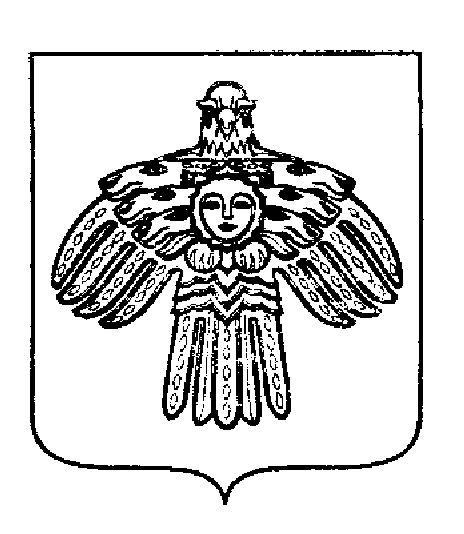 «ПЕЧОРА»  МУНИЦИПАЛЬНÖЙ  РАЙÖНСААДМИНИСТРАЦИЯ «ПЕЧОРА»  МУНИЦИПАЛЬНÖЙ  РАЙÖНСААДМИНИСТРАЦИЯ РАСПОРЯЖЕНИЕТШÖКТÖМРАСПОРЯЖЕНИЕТШÖКТÖМРАСПОРЯЖЕНИЕТШÖКТÖМРАСПОРЯЖЕНИЕТШÖКТÖМРАСПОРЯЖЕНИЕТШÖКТÖМРАСПОРЯЖЕНИЕТШÖКТÖМ « 25 » сентября  2019 г.г. Печора,  Республика Коми « 25 » сентября  2019 г.г. Печора,  Республика Коми                             №  1304 - р                             №  1304 - рОб утверждении перечня видов спорта (групп спортивных дисциплин), приоритетных для финансирования за счет средств бюджета муниципального образования муниципального района «Печора»№ п/пФ.И.О.ДолжностьДатаПодпись1Е.Ю. ПисареваЗам. руководителя администрации3Кузьмина Е.Г.Зам. руководителя администрации2Инициатор пректаДубинин А.В 1200Зав. сектора  по физкультуре и спорта3Умеренкова Л.Н.Нач. отдела правовой работы4Собянина А.М.Нач. отдела экономики и инвестиций5Блинова Е.В.Зам. начальника бюджетно-финансового отдела1дело2сектор по физкультуре и спорту3БФО4сектор по работе с информационными технологиями Коп.